Ai referenti per i progetti “Estate e RE-State”dell’ITS “Marchi-Forti”(inviare per mail alla Scuola e al singolo docente)Oggetto: Richiesta iscrizione progetto “ESTATE e RESTATE”I SOTTOSCRITTISig./ra ___________________________________________nato/a a ______________il ____________ESig./ra___________________________________________nato/a  a ______________il ____________GENITORI/ TUTORIdell’alunno /a____________________________________ frequentante nell’a.s. 2021-2022 la classe ______________ della sede   	  	     “Marchi”             “Forti” 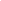 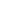 RICHIEDONOChe il/la proprio/a figlio/a possa frequentare le seguenti attività come indicate nel com.to n.25 del 23 settembre 20211)_________________________________2)_________________________________3)_________________________________4)_________________________________Luogo e data__________________/___________Firma di entrambi i Genitori:Padre: ________________________________ Madre: ________________________________Qualora la presente sia firmata da un solo genitore, si richiede la compilazione da parte del firmatario anche della parte sottostante:“Il sottoscritto _______________________________, consapevole delle conseguenze amministrative e penali per chi rilasci dichiarazioni non corrispondenti a verità, ai sensi del DPR 245/2000, dichiara di aver effettuato la scelta/richiesta in osservanza delle disposizioni sulla responsabilità genitoriale di cui agli artt. 316, 337 ter e 337 quater del codice civile, che richiedono il consenso di entrambi i genitori”.Firma di un solo genitore:Padre/Madre: ____________________________________N.B. I dati rilasciati sono utilizzati dalla scuola nel rispetto delle norme sulla privacy, previste dal d. lgs. 196 d.lgs. 2003 e successive modificazioni e dal Regolamento (UE) 2016/679 del Parlamento europeo e del Consiglio.